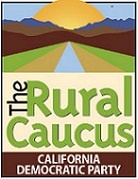 Rural Caucus Fall Executive Board MeetingDate: November 10, 2020        Time: 5-7pm        Location: Via Zoom AGENDA4:45 pm	Zoom link active and available for check in		5:00 pm	Call to order and welcome from Caucus Chair Joy Sterling5:01 pm 	Pledge of Allegiance	5:02 pm 	Refresher on Zoom logistics and protocols from CDP staff5:03 pm 	Chair’s Remarks5:05 pm	Regional Chair Recaps of 2020 Election – outcomes in key races and major takeaways5:40 pm	CDP Chair Rusty Hicks 5:45 pm	Update on the Governor’s Broadband Action Plan – the process of developing the plan, importance for Rural California, deadline to submit comments5:50 pm 	Tentative State Sen. Ana Caballero	6:00 pm	Lt. Governor Eleni Kounalakis 6:10 pm	Asm. Cecilia Aguiar-Curry: Legislative update6:25 pm	State Sen. Mike McGuire: Legislative update 6:35 pm 	Good of the Order7:00 pm	Meeting Adjourns 